SAINTGITS COLLEGE OF APPLIED SCIENCES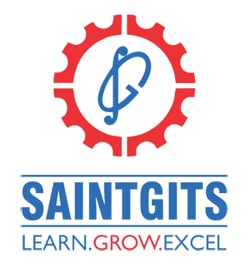           PATHAMUTTOM, KOTTAYAMFIRST INTERNAL EXAMINATION, FEBRUARY 2020Department of computer applications, Semester IVLinux AdministrationTotal	: 50 marks								Time: 2 hoursSection AAnswer any 5 questions. Each question carries 2 marks.1. What is the use of echo?2. Compare more and less command.3. What is super block?4. Give the syntax of case statement.5. Define process in Linux6. What is inode?Section BAnswer any 5 questions. Each question carries 5 marks.7. Explain different types of files in Linux.8. Explain cron scheduling commands9.  Explain Linux file system.10. Write a note on operators in Shell script.11. Explain commands for files and directories.12. Write a program to check whether the given number is prime or not.Section CAnswer any 1 questions. It carries 15 marks.13. Explain different decision control and looping statements in shell script with example.14. Explain Linux architecture and advantages of Linux.	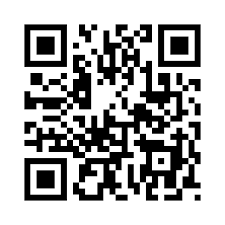 [Scan QR code for Answer Key]